
فرم  درخواست تشویق مقاله سالانه اعضاء هیأت علمی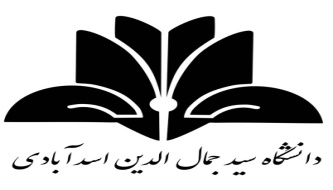 مدیر محترم پژوهشی و فناوری        با سلام و احترام،اینجانب                           عضو هیأت علمی گروه                      با وضعیت استخدامی: رسمی قطعی□   رسمی آزمایشی□   پیمانی□ طرح خدمت سربازی □ دارای مرتبه دانشگاهی: استادی□  دانشیاری □ استادیاری□  مربی□ (پایه       )، تقاضای پرداخت تشویقی مقالات  از گرنت مربوط به سال            را  دارم، خواهشمند است در این زمینه دستور مقتضی را صادر فرمائید.                                                                                                                                    امضاء عضو هیأت علمی                                                                                                                                  تاریخ تکمیل فرم: //13   فعالیتهای پژوهشی  از ............لغایت ............مقاله علمی – پژوهشی منتشر شده در مجلات علمي و پژوهشي معتبر داخلي و خارجي ؛ردیفعنوان مقالهعنواننشریهعنواننشریهکشور(محلچاپ)تاریخ چاپتاریخ چاپضریب اثرضریب اثراعتبار نشریهاعتبار نشریهتعدادتعدادامتیازردیفعنوان مقالهعنواننشریهعنواننشریهکشور(محلچاپ)شمسیمیلادیIFMIFISIISCمؤلفین مقالهشماره فردامتیازجمع امتیازات:جمع امتیازات:جمع امتیازات:جمع امتیازات:جمع امتیازات:جمع امتیازات:جمع امتیازات:جمع امتیازات:جمع امتیازات:جمع امتیازات:جمع امتیازات:جمع امتیازات:جمع امتیازات:امضاء عضو هیأت علمیتاریخ تکمیلامضاء عضو هیأت علمیتاریخ تکمیلامضاء عضو هیأت علمیتاریخ تکمیلامضاء مدیر گروهتاریخامضاء مدیر گروهتاریخامضاء مدیر گروهتاریخامضاء مدیر گروهتاریخامضاء مدیر گروهتاریخامضاء مدیر گروهتاریخامضاء مدیر گروهتاریخ